Friday 3rd AprilShhh, they are getting ready…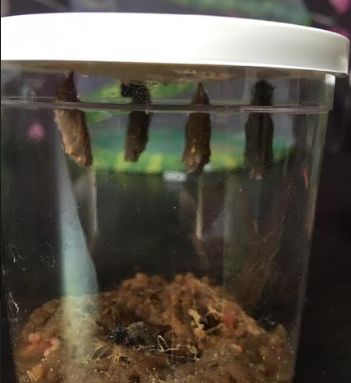 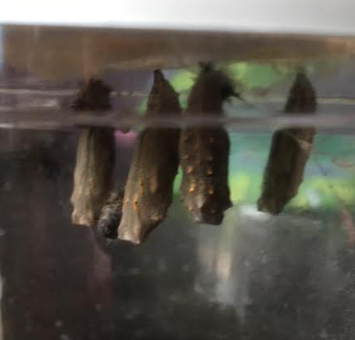 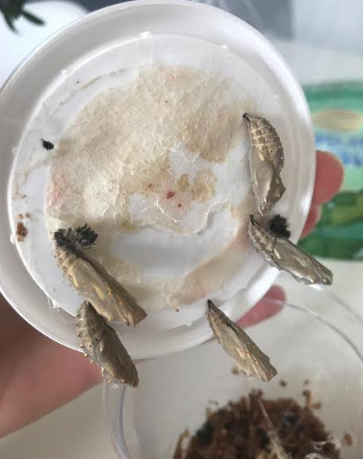 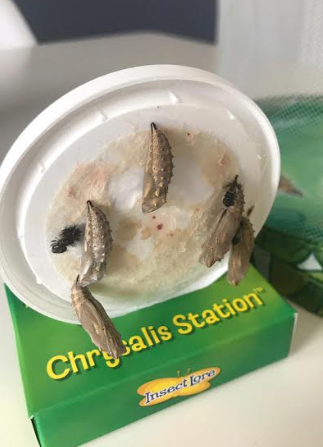 Ideas:Draw what you think the butterflies will look like.Tell us what food you think the butterflies need.